Publicado en  el 22/07/2015 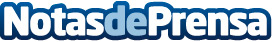 IBM presenta los resultados del segundo trimestre de 2015IBM (NYSE:IBM) ha anunciado un beneficio diluido de operaciones continuas en el segundo trimestre de 2015 de 3,58 dólares por acción, lo que supone un descenso del 15% año sobre año. Datos de contacto:IBMNota de prensa publicada en: https://www.notasdeprensa.es/ibm-presenta-los-resultados-del-segundo_2 Categorias: E-Commerce http://www.notasdeprensa.es